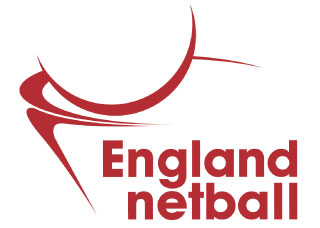 How to evidence your athlete’s membership statusPlease follow these instructions, in order to prove to a league that your athletes have valid full England Netball membership:Log into ENgageIn the ‘My Organisations’ box, select the thumbnail of the organisationClick ‘Members’Select ‘Membership List’ on the left-hand side menuIf you are using a PC, click the ‘Shift’ or ‘Fn’ or ‘Ctrl’ key whilst pressing the ‘PrtScr’ key on your keyboard. However, if you are using a tablet device, skip to point 5a5a.  For a tablet device, please press the ‘Power’ button and the volume down keyPaste the screenshot into an email to the leagueIf there is more than one page of members, please select the arrow at the bottom of the membership list, then repeat (as necessary) point 5 or 5a and 6